飲食店・食肉関係事業者の皆様へ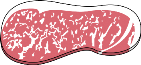 食品衛生法に基づき、次のものを『生食用』として販売・提供することは禁止されています。鶏レバーやささみなどの刺身、鶏肉のタタキなどの半生または加熱不足の鶏肉料理によるカンピロバクター食中毒が多発しています。飲食店におかれましては、適切に取り扱い、十分な加熱調理をして、安全に提供してください。●牛肉（内臓を除く）を生食用（例：ユッケ，タルタルステーキ，牛刺し、牛タタキなど）として販売・提供する場合は、保健所に『生食用食肉取扱施設』の申請・届出が必要です。営業を検討される際は、保健所にご相談ください。●未加熱の牛・豚のレバーや豚肉を販売・提供する場合は、次のことをメニューや店頭にポスターを掲示するなどして、消費者に案内するとともに、注意事項をご確認ください。飲食店（来店客が店で自ら調理して食べる場合）・ 加熱用であること・ 調理の際に中心部まで加熱する必要があること・ 食中毒の危険性があるため生で食べられないこと　など□ コンロや七輪などの加熱用の設備を提供していますか。
□ 来店客が生もしくは不十分な加熱で食べているときには、十分に加熱するよう声かけしていますか。□ 肉を焼くときの生肉用の取り箸、トングなどは専用のものを提供していますか。食肉販売店など（容器包装に入れずに提供･販売する場合）・ 一般的に食肉の生食は食中毒のリスクがあること・ 子供、高齢者、食中毒に対する抵抗力の弱い人は食肉の生食を控えること□ 生肉や内臓を扱う包丁、まな板などの器具、容器などは、作業ごとに洗浄消毒していますか。□ 生肉や内臓に直接触れた後には、必ず手洗いをしていますか。□ 冷蔵庫で保存する場合は、生肉や内臓が10度以下に保存できるよう冷蔵庫の温度管理をしていますか。岐阜市保健所食品衛生課　📞058-252-7194牛の肝臓（レバー）【平成24年度7月1日～】○重症化する食中毒の危険性があるため、牛・豚のレバーや豚肉は、生では食べられません。○牛の「レバ刺し」や豚の「レバ刺し」など提供ができなくなりました。○生食用の基準を満たした牛肉・馬肉以外の肉や内臓はすべて加熱用です。「生食用」と表示のない肉は、加熱調理用です。豚肉や豚の内臓（レバーを含む）【平成27年6月12日～】○重症化する食中毒の危険性があるため、牛・豚のレバーや豚肉は、生では食べられません。○牛の「レバ刺し」や豚の「レバ刺し」など提供ができなくなりました。○生食用の基準を満たした牛肉・馬肉以外の肉や内臓はすべて加熱用です。「生食用」と表示のない肉は、加熱調理用です。